	ECOLE DE MUSIQUE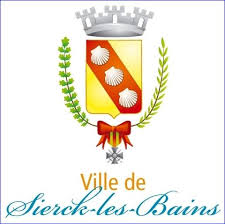 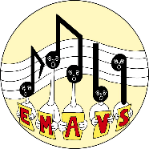 ASSOCIATIVE DU VAL SIERCKOISFICHE DE PRE-INSCRIPTION 2024 - 2025Renseignements concernant l'élèveNom :_________________________________Prénom :___________________________________Date de naissance :____/____/____Adresse :_________________________________________________________________________Code postal :________________Ville :_________________________________________________Tel :_________________________________________________Courriel :_____________________________________________N° d’assurance RC :_____________________________________Coordonnées des responsables légauxINSCRIPTION MUSIQUE :Jardin et Eveil Musical :	Jardin musical (PS et MS maternelle)		Eveil musical 1 (GS maternelle)	Eveil musical 2 (CP)Formation Musicale :	FM 1		FM 2		FM 3		FM 4Instrument(s) souhaité(s) :	Contrebasse		Flûte traversière		Trompette		Saxophone	Piano (à partir de 7 ans)		Guitare classique (à partir de 7 ans) 		Chant	Guitare électrique		Batterie		Djembé	CHORALE ADULTES / ADOSINSCRIPTION DANSE MODERN JAZZ :	Danse petits (6 ans et +)		Danse jeunes (8 ans et +)		Danse ados/adultes (14 ans et +)Autorisation concernant l'élève :J'autorise mon enfant à être photographié ou filmé (supports destinés exclusivement au site internet de EMAVS, à la page Facebook de EMAVS) Oui              NonPersonne(s) autorisée(s) à récupérer mon enfant autre que les représentants légaux (une carte d’identité sera exigée par le professeur) :______________________________________________________________________________________________________________________________________________________________Votre enfant a-t-il des allergies ? Oui              NonSi oui, lesquelles ?_______________________________________________________________________________Votre enfant suit-il un traitement médical ? Oui              NonSi oui, merci de nous préciser les démarches à adopter (certificat médical à l’appui) :_______________________________________________________________________________Au cas où les parents ne seraient pas joignables, autorisez-vous la personne responsable de l'école, ainsi qu’aux professeurs, à prendre les mesures d'urgences nécessaires ? Oui              NonENGAGEMENT FACTURATIONCocher après avoir luToute année entamée est due :je règlerai l’intégralité des 3 trimestres ainsi que la cotisation annuelle par famille 	 Date et signature des responsables légaux :___/_____/_______INFORMATION PRE INSCRIPTIONS :L’EMAVS et l’Ecole Municipale travaillent main dans la main pour ne devenir qu’une seule entité, et veillent à faire en sorte que ce changement se passe dans les meilleures conditions pour tous. Nous organiserons une Assemblée générale extraordinaire afin de communiquer tous les détails (fusion des écoles, tarifs, etc…).Représentant légal 1Représentant légal 2Nom / Prénom :Nom / Prénom :Père – Mère – Autre :………………………………..Barrez les mentions inutilesPère – Mère – Autre :………………………………….Barrez les mentions inutilesAdresse :Adresse :Tél :Tél :Courriel :Courriel :Formulaire à retourner à EMAVS(Email : bureau@emavs.fr ou à déposer dans la boîte aux lettres devant la Mairie, ou à remettre à votre professeur) Reprise des cours : à compter de la semaine qui débute le lundi 23 septembre 2024 (à confirmer)